										Saison sportive 2021	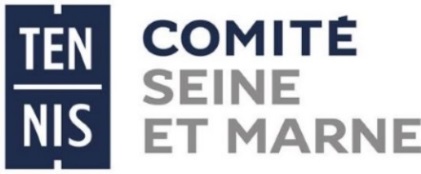 DEMANDE AUDIT EQUIPEMENT Date : ……………………				         	         A envoyer à : alain.moisy@fft.frCLUB   NOM : ……………….  N° d’affiliation : - - / - - / - - - -PRESIDENT DU CLUB NOM :……………………………………………………..Prénom : …………………………………………………..Adresse mail :………………………………………….…..Téléphone : ………………………………………………..Nombre de licenciés :Saison 2019 : 		Saison 2020 : 		Saison 2021 : ………….Installation sportive :Nombre de courts plein-air :…………    Nombre de courts couverts :…………..  Club house : ……. ETAT DES LIEUX DES INSTALLATIONS EN VUE DE TRAVAUX      OUI   NON	QUELS TRAVAUX SONT ENVISAGES:...................................................................................................................................................................................................................................................................................................................................................................................................ETAT D’AVANCEMENT DU PROJET AVEC LA MAIRIE :...................................................................................................................................................................................................................................................................................................................................................................................................									Cachet du clubSignature	